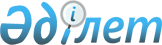 "Мектепке дейінгі тәрбие мен оқытудың үлгілік оқу бағдарламаларын бекіту туралы" Қазақстан Республикасы Білім және ғылым министрінің міндетін атқарушының 2016 жылғы 12 тамыздағы № 499 бұйрығына өзгерістер енгізу туралыҚазақстан Республикасы Білім және ғылым министрінің 2020 жылғы 6 наурыздағы № 90 бұйрығы. Қазақстан Республикасының Әділет министрлігінде 2020 жылғы 13 наурызда № 20119 болып тіркелді
      БҰЙЫРАМЫН:
      1. "Мектепке дейінгі тәрбие мен оқытудың үлгілік оқу бағдарламаларын бекіту туралы" Қазақстан Республикасы Білім және ғылым министрінің міндетін атқарушының 2016 жылғы 12 тамыздағы № 499 бұйрығына (Қазақстан Республикасының Нормативтік құқықтық актілерінің мемлекеттік тіркеу тізілімінде № 14235 болып тіркелген, "Әділет" Қазақстан Республикасының нормативтік құқықтық актілерінің ақпараттық-құқықтық жүйесінде 2016 жылғы 28 қыркүйекте жарияланған) мынадай өзгерістер енгізілсін:
      көрсетілген бұйрықпен бекітілген Мектепке дейінгі тәрбие мен оқытудың үлгілік оқу бағдарламасында:
      6-тармақ мынадай редакцияда жазылсын:
      "6. Бағдарламаның мазмұны балалардың физикалық және психикалық дамуының келесі жас кезеңдерін қамтиды және келесі топтарда іске асырылады:
      Бөбек жасы – 1-3 жас:
      ерте жас – 1 жастан бастап (ерте жас тобы);
      кіші жас – 2 жастан бастап (кіші топ);
      Мектепке дейінгі жас – 3 жастан 1-сыныпқа қабылданғанға дейін:
      мектепке дейінгі орта жас – 3 жастан бастап (ортаңғы топ);
      мектепке дейінгі ересек жас – 4 жастан бастап (ересек топ);
      мектепалды жас (мектепалды топ, сынып) - 5 жастан бастап;
      "Ерте жастағы топ (1 жастан 2 жасқа дейін)" деген 2-тараудың тақырыбы мынадай редакцияда жазылсын:
      "2-тарау. Ерте жас тобы (1 жастан бастап)";
      "Бірінші кіші топ ( 2 жастан 3 жасқа дейін)" деген 3-тараудың тақырыбы мынадай редакцияда жазылсын:
      "3-тарау. Кіші топ ( 2 жастан бастап)";
      "Екінші кіші топ (3 жастан 4 жасқа дейін)" деген 4-тараудың тақырыбы мынадай редакцияда жазылсын:
      "4-тарау. Ортаңғы топ (3 жастан бастап)";
      "Ортаңғы топ (4 жастан 5 жасқа дейін)" деген 5-тараудың тақырыбы мынадай редакцияда жазылсын:
      "5-тарау. Ересектер тобы (4 жастан бастап)";
      "Ересек топ (5 жастан 6 жасқа дейін)" деген 6-тараудың тақырыбы мынадай редакцияда жазылсын:
      "6-тарау. Мектепалды топ/сынып (5 жастан бастап)";
      7-тарау алынып тасталсын.
      2. Қазақстан Республикасы Білім және ғылым министрлігінің Мектепке дейінгі және орта білім беру комитеті заңнамада белгіленген тәртіппен:
      1) осы бұйрықтың Қазақстан Республикасының Әділет министрлігінде мемлекеттік тіркелуін;
      2) осы бұйрық ресми жарияланғаннан кейін оны Қазақстан Республикасы Білім және ғылым министрлігінің интернет-ресурсына орналастыруды;
      3) осы бұйрық мемлекеттік тіркелгеннен кейін он жұмыс күні ішінде Қазақстан Республикасы Білім және ғылым министрлігінің Заң департаментіне осы тармақтың 1), 2) тармақшаларында көзделген іс-шаралардың орындалуы туралы мәліметтерді ұсынуды қамтамасыз етсін.
      3. Осы бұйрықтың орындалуын бақылау Қазақстан Республикасының Білім және ғылым вице-министрі Ш.Т. Кариноваға жүктелсін.
      4. Осы бұйрық алғашқы ресми жарияланған күнінен кейін күнтізбелік он күн өткен соң қолданысқа енгізіледі.
					© 2012. Қазақстан Республикасы Әділет министрлігінің «Қазақстан Республикасының Заңнама және құқықтық ақпарат институты» ШЖҚ РМК
				
      Қазақстан Республикасының
Білім және ғылым министрі

А. Аймагамбетов
